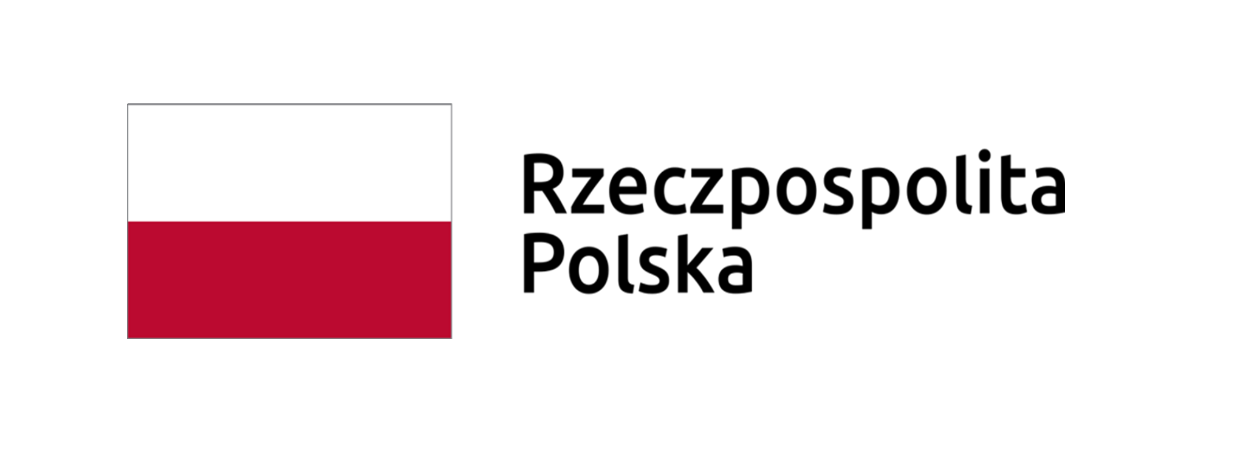 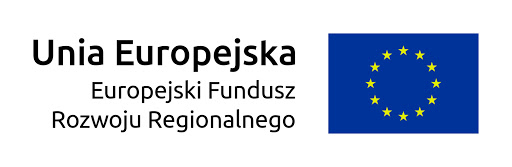 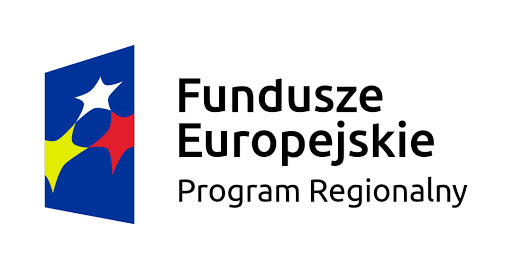 Opracowanie skalowalnej platformy zdalnego zarządzania aplikacjami 
w systemach GNU/LINUX.Cel projektu: Wzmacnianie badań naukowych, rozwoju technologicznego 
i innowacjiBeneficjent: Platforma Biznesu Spółka z ograniczoną odpowiedzialnością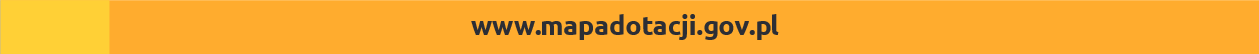 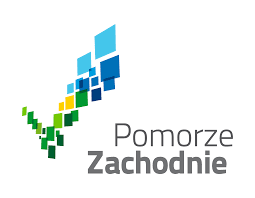 